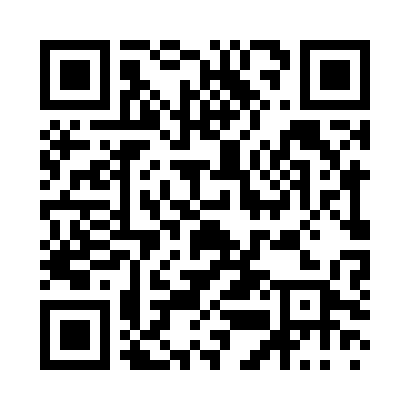 Prayer times for Zoldmajor, HungaryMon 1 Jul 2024 - Wed 31 Jul 2024High Latitude Method: Midnight RulePrayer Calculation Method: Muslim World LeagueAsar Calculation Method: HanafiPrayer times provided by https://www.salahtimes.comDateDayFajrSunriseDhuhrAsrMaghribIsha1Mon1:564:5712:546:218:5111:312Tue1:584:5712:546:218:5111:303Wed2:004:5812:546:218:5011:294Thu2:024:5912:546:218:5011:285Fri2:044:5912:556:218:5011:266Sat2:065:0012:556:218:4911:257Sun2:085:0112:556:218:4911:248Mon2:105:0212:556:208:4811:229Tue2:135:0312:556:208:4811:2010Wed2:155:0412:556:208:4711:1911Thu2:175:0412:566:208:4611:1712Fri2:205:0512:566:198:4611:1513Sat2:225:0612:566:198:4511:1314Sun2:255:0712:566:198:4411:1115Mon2:275:0812:566:188:4311:0916Tue2:305:0912:566:188:4211:0717Wed2:325:1012:566:178:4111:0518Thu2:355:1112:566:178:4111:0319Fri2:375:1312:566:168:4011:0120Sat2:405:1412:566:168:3910:5921Sun2:425:1512:566:158:3810:5622Mon2:455:1612:566:158:3610:5423Tue2:475:1712:566:148:3510:5224Wed2:505:1812:566:138:3410:5025Thu2:535:1912:566:138:3310:4726Fri2:555:2112:566:128:3210:4527Sat2:585:2212:566:118:3110:4328Sun3:005:2312:566:108:2910:4029Mon3:035:2412:566:108:2810:3830Tue3:055:2512:566:098:2710:3631Wed3:085:2712:566:088:2510:33